PLANIFICACIÓN  PARA EL AUTOAPRENDIZAJESEMANA  15   del  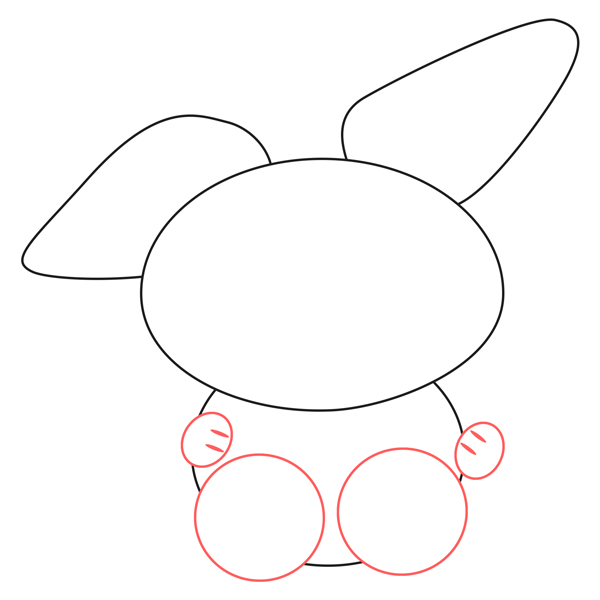 Actividad N°1: Revisa las imágenes del Ítem 1 y elige 3  acciones de autocuidado que sean tus favoritas y que realices en tu vida cotidianaÍtem 1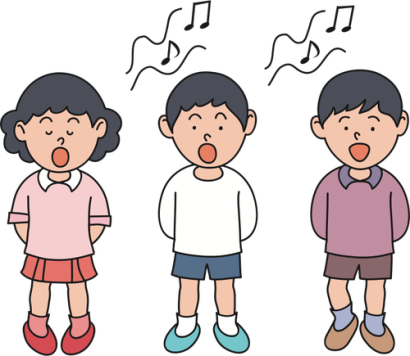 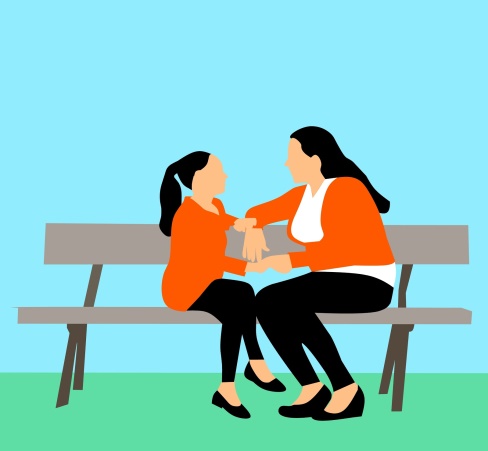 Disfrutar de actividades favoritas                      Conversar si tengo un problema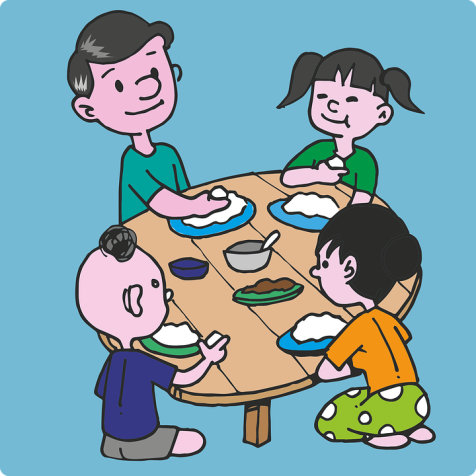 Sentarnos a comer todos juntos una alimentación balanceada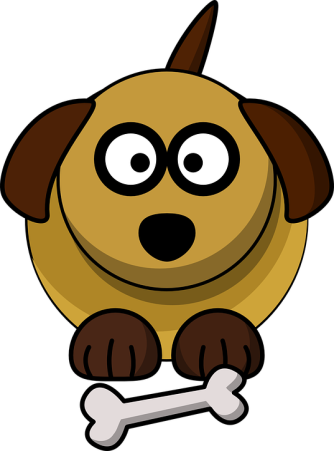 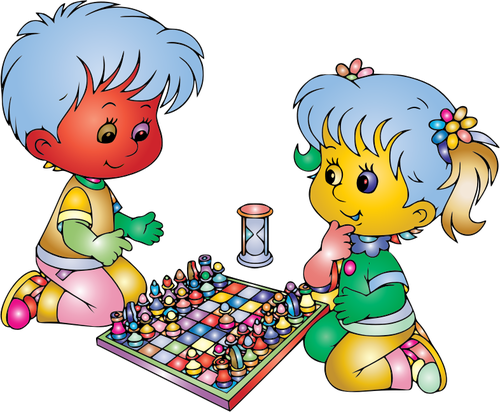  Cuidar, alimentar y jugar con otro ser vivo.               Aprender nuevos juegos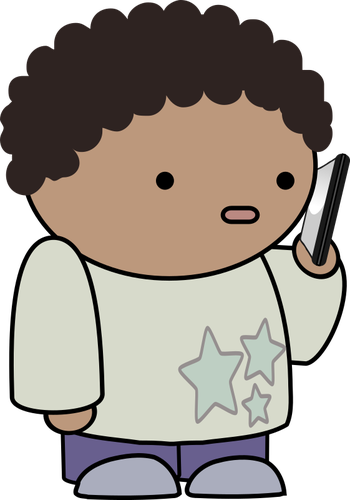 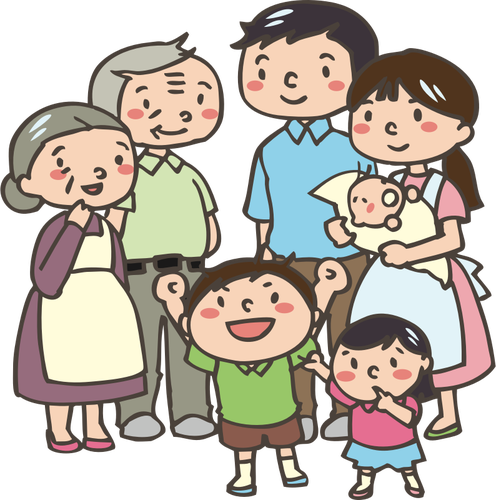 Estar en contacto con amigos y familiares            Escuchar y respetar  opiniones   (Bajo la supervisión de un adulto).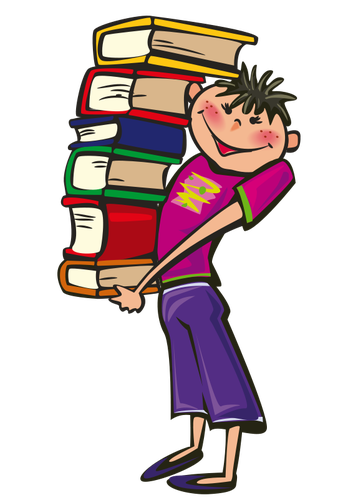 Explorar cuales son mis intereses y crear nuevas actividades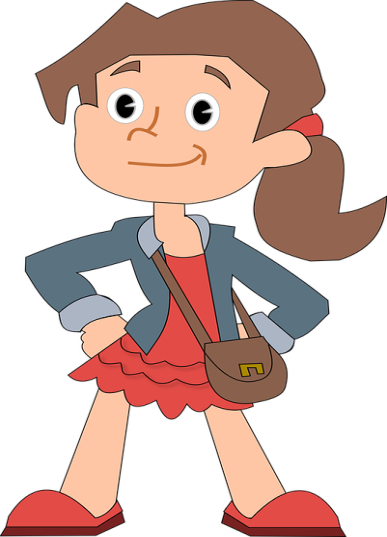 Reconocer que tengo diferencias con otras personas, que nos hacen únicos y especiales.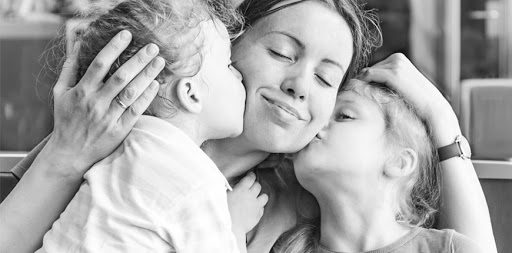 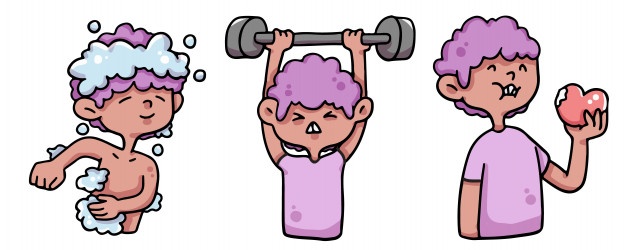 Entregar y recibir amor de otra persona                  Cuidar de mi higiene y saludActividad N°2: Reflexiona y señala por qué son las más importantes en tu vida cotidiana. Indica al menos dos aspectos por cada una de las imágenes dibujadas.Imagen N°1:Imagen N°2:Imagen N°3:Actividad N°3: Ticket de salidaReflexiona y responde en familia: 1.- ¿Cómo definirías con tus palabras autocuidado?2.- ¿Por qué es importante en nuestras vidas trabajar el autocuidado?3.- ¿Nos damos el tiempo en nuestra vida cotidiana para nuestro autocuidado?ASIGNATURA /CURSOORIENTACIÓN / 6° año básicoNOMBRE DEL PROFESOR/ACONVIVENCIA ESCOLARCONTENIDOAutocuidadoOBJETIVO	DEAPRENDIZAJEDescribir y valorar aquellas acciones asociadas al autocuidado.MOTIVACIÓN Observar el video   y comenta con un familiar.https://www.youtube.com/watch?v=SbE6Y6jyu9oACTIVIDAD(ES)Y RECURSOS PEDAGÓGICOS1.- Después de ver el video motivacional, revisa las imágenes del Ítem 1 y elige 3  acciones de autocuidado que sean tus favoritas y que realices en tu vida cotidiana (ejemplos: sana alimentación, higiene personal, actividad física, yo cuido mi cuerpo, entre otros). 2.- Reflexiona en torno a esas imágenes, y señala por qué son para ti las más importantes, indica al menos dos aspectos por cada una.3.- Responder ticket de salida.Recursos: Computador, video, cuaderno.EVALUACIÓN FORMATIVATicket de salida (saca foto solo a las respuestas del ticket de salida y envíamela) (no olvides escribir tu nombre y la fecha)ESTE MÓDULO DEBE SER ENVIADO AL SIGUIENTE CORREO ELECTRÓNICOSaca una foto a tu cuaderno con las respuestas del ticket de salida y envíalas a correo electrónico de tu profesor jefe.